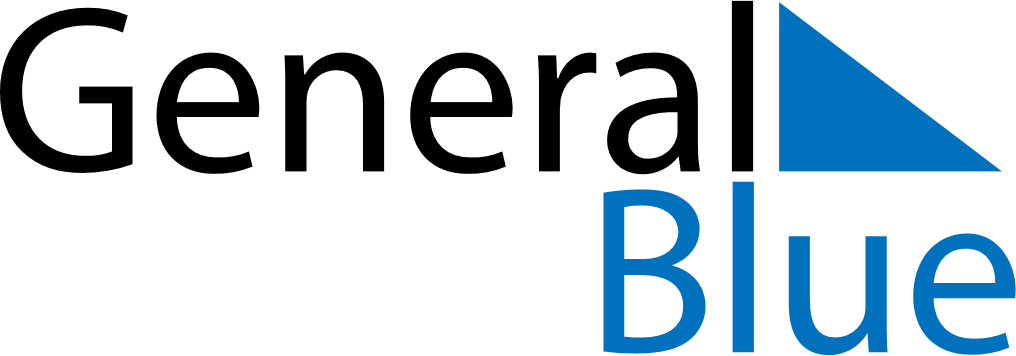 May 2024May 2024May 2024May 2024May 2024May 2024IrelandIrelandIrelandIrelandIrelandIrelandMondayTuesdayWednesdayThursdayFridaySaturdaySunday123456789101112May Day13141516171819202122232425262728293031NOTES